Киселева анна Юрьевна МБОУ СОШ №2 п. Редкино Конаковского районаУчитель -логопедПсихолого-педагогическое сопровождение семей, имеющих детей с ограниченными возможностями здоровьяСемья – это особый мир, внутри которого разворачиваются индивидуальные счастливые и несчастливые истории человеческих взаимоотношений, формируется либо деформируется личность ребенка. Для ребенка, имеющего дефект психического или соматического характера, семья, как первичное, наиболее эмоционально значимое пространство жизнедеятельности, должна выполнять свое базовое предназначение – стать для него своеобразной коррекционно-развивающей средой, обеспечивающей компенсацию дефекта. Включаясь в такую среду, ребенок с ограниченными возможностями здоровья учится возмещать свои природные недостатки, обретает возможность справиться с возрастными задачами иными путями. Однако жизнь большинства семей, в которых рождается такой ребенок, сопровождается целым рядом деструктивных переживаний (вины, разочарования, страха, одиночества, душевной боли, отчаяния), и родители зачастую сами нуждаются в психологической помощи, не имея ресурсов для создания условий, способствующих его адаптации и развития. Именно поэтому особая деятельность по психолого-педагогическому сопровождению таких семей является востребованной и актуальной.Психолого-педагогическое сопровождение семьи, имеющей ребенка с ограниченными возможностями здоровья, – этодеятельность, направленная на актуализацию коррекционных ресурсов семьи, обеспечивающих эффективность ее функционирования, особенно в периоды кризисов, связанных с воспитанием и развитием ребенка с ограниченными возможностями здоровья, что позволяет создавать соответствующее возрасту ребенка коррекционно-развивающего пространство, формировать и реализовывать адекватные потребностям ребенка стратегии воспитания, базирующиеся на конструктивных родительских установках и позициях по отношению к нему. Следует отметить, что в последнее время термин «сопровождение» достаточно часто употребляется педагогами и психологами в различных ситуациях и применительно к различным задачам. А что означает это понятие «сопровождать»? В «Толковом словаре русского языка» (под редакцией Д. Ушакова) читаем: сопровождать – значит – производить одновременно с чем-нибудь, сопутствовать чему-нибудь, следовать вместе с кем-нибудь, находясь рядом, ведя куда-нибудь или идя за кем-нибудь. В Новом толково-словообразовательном словаре русского языка (автор Т. Ф. Ефремова) сопровождение понимается как: 1. Процесс, сопровождающий какое-либо явление, действие. 2. Игра на музыкальном инструменте, пение, сопровождающее чью-либо игру или пение; аккомпанемент. 3. Группа военнослужащих или боевых машин, самолетов и т.п., сопровождающая или конвоирующая кого-либо, что-либо.Понимание сути психолого-педагогического сопровождения семьи, воспитывающей ребенка с ОВЗ, в наибольшей степени предполагает ориентацию на идею ведения, нахождения рядом («аккомпанемента»), и в меньшей степени деятельность специалистов по сопровождению должна быть созвучна теме жесткого директивного ведения и конвоирования. Примечание.В своей работе мы используем понятие «дети с ограниченнными возможностями здоровья» (дети с ОВЗ). К ним относятся дети, имеющие физические и (или) психические недостатки, которые препятствуют освоению образовательных стандартов без создания специальных условий для получения образования.Рис. 1 Функции специалистов сопровождения семьи с ребенком с ОВЗ 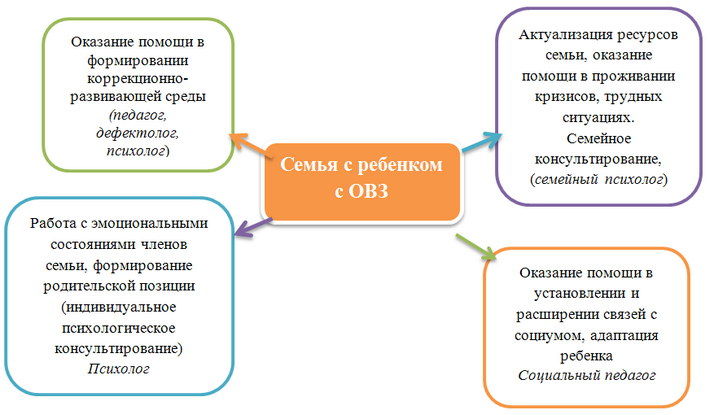 Представление о семье как системе (системная модель семьи)Успешность и результативность деятельности по психолого-педагогическому сопровождению семьи, имеющей ребенка с ОВЗ, во многом зависит от той теоретической модели семьи, в рамках которой будут осуществляться ее анализ и диагностика. С нашей точки зрения, системная модель семьи наиболее эффективна и практична, так как позволяет специалистам по сопровождению сформировать целостное представление о структуре и характеристиках семейного пространства, дает в руки ориентиры для понимания и прогнозирования поведения членов семьи, позволяет точно выделять точки приложения сил по гармонизации  внутрисемейных отношений и, в конечном итоге, усиления коррекционно-развивающего потенциала.В рамках системной модели любая семья может быть охарактеризована рядом параметров. Для диагностики семейных дисфункций и нарушений, нуждающихся в дальнейшей коррекции, выделяются следующие характеристики семьи как системы. Стереотипы взаимодействия, определяющие диапазон поведения, требованияСемейные правилаСемейная историяСемейные мифыСплоченностьАльянсы и коалицииГибкостьИерархияСубсистемыГраницыОсновные направления работы по оказанию психолого-педагогической помощи семье для «перевода» ее в состояние  психологического благополучияРабота специалистов по психолого-педагогическому сопровождению семьи, отнесенной по выделенным выше индикаторам к неблагополучной, может разворачиваться по нескольким направлениям, что позволяет обеспечить своеобразный перевод из состояния неблагополучия в состояние психологического благополучия:1. Обучение эффективной внутрисемейной коммуникации всех членов семьи, способствующей формированию адекватной самооценки и дающей возможность получать эмоциональную поддержку. Для этих целей может быть реализована программа группового тренинга эффективной коммуникации для нескольких семей. В программу тренинга целесообразно включить разделы:обучение навыкам активного слушания;обучение новым способам общения (подчеркивая эффективность позитивного подкрепления в отличие от негативного подкрепления);обучение навыкам выражения мыслей и чувств от первого лица («Я-сообщение»);гармонизация отношений между диадой «мать с больным ребенком» и членами семьи, членами семьи и другими (посторонними) лицами.2. Оптимизация функционирования семейной системы. Прежде всего, речь идет о необходимости оптимизации системы семейных правил, регулирующих жизнь семьи. (Для этого может использоваться методика организации «Семейного совета», на котором члены семьи выявляют, осознают и оценивают существующие семейные правила и вырабатывают новые).3. Формирование навыков для установления необходимых для функционирования и развития семьи ресурсных социальных связей. Для реализации этой цели будет уместно мотивировать членов семьи на поиск и установление контактов с различными сообществами и организациями, объединяющими людей со схожими проблемами. (Например, сообществом «Даун Синдром»; «Ассоциацией родителей детей с нарушениями слуха»; Обществом помощи аутичным детям «Добро» и др.).4. Формирование адекватного, реалистичного отношения к ограниченным возможностям ребенка. 5. Формирование ответственной родительской позиции Примечание. Для реализации целей направлений 4. и 5. может быть использована авторская программа групповой работы (Н.Н. Посысоев).6. Формирование коррекционно-развивающей среды. Формирование коррекционно-развивающей средыПод специальной коррекционно-развивающей средой в семье понимается совокупность внутрисемейных условий, которые создаются родителями и обеспечивают оптимальное развитие ребенка с психофизическими недостатками (В. В. Ткачева). В данном случае речь идет о насыщении семейного пространства коррекционно-развивающим содержанием. Идея развивающей среды должна быть простой и естественной. В ней должен быть упорядочен окружающий ребёнка мир взрослой жизни и созданы безопасные условия для развития.В целом коррекционно-развивающая среда в семье может включать в себя следующие основные компоненты:Общая эмоциональная семейная атмосфера, которая создает общий позитивный фон настроения без излишней инвалидизации ребенка;предметно-пространственная развивающая среда, специально организованная с учетом особенностей развития ребенка, включающая в себя  функционально-ориентированные игрушкии пособия для развития сенсомоторных функций, конструкторы, полусферы, игрушки и пособия для развития общей и мелкой моторики и др.;особый тип коммуникации «Взрослый – ребенок», обеспечивающей поддержку, сотрудничество, соблюдение ритма контакта, конгруэнтного особенностям ребенка, соблюдение принципа ритмического резонанса (Н.Н. Посысоев);Для более точного взаимодействия с детьми с ОВЗ необходимо учитывать так называемую «мелодию общения», ритм, из которого складывается общая динамика взаимодействия. Мы назвали общение такого рода – общением с соблюдением принципа ритмического резонанса. Особенно важно его учитывать при работе с подростками с ДЦП. У этих ребят наблюдается специфический ритм жизнепроживания, чередования активности и покоя. Этот ритм может показаться здоровому человеку замедленным, рваным, судорожным, вязким, застревающим и т.п. Но для них – это естественный ритм.Возможные ошибки педагогов (родителей) – педагог подгоняет, торопит, чувствует себя дискомфортно во время срыва, бездействия, пытается помочь, берет на себя выполнение ряда операций. Типичные реакции: «Давай, я за тебя сделаю, тебе трудно». Но на самом деле трудность испытывает не ребенок, а сам педагог, которому трудно ждать, пока ребенок сделает сам. Например, у подростка-инвалида, сидящего на коляске и беседующего с педагогом, упала ручка. Педагог бросился поднимать. В результате при обсуждении выяснилось, что подросток в этой ситуации почувствовал себя зависимым и ущербным. Более конструктивный вариант: педагог спокойно ждет, пока сидящий перед ним человек находит для себя приемлемый способ достать эту ручку.